О внесении изменений в постановление администрации Сланцевского муниципального района от 30.10.2019 № 1707-п «Об утверждении муниципальной программы «Развитие культуры, спорта и молодёжной политики на территории Сланцевского городского поселения»                       	 В соответствии со статьей 179 Бюджетного кодекса Российской Федерации, постановлением администрации Сланцевского муниципального района от 12.07.2018 № 884-п «О порядке разработки, утверждения и контроля за реализацией муниципальных программ Сланцевского муниципального района и Сланцевского городского поселения» (с изменениями от 17.12.2021                                                     № 1788-п), в целях приведения мероприятий муниципальной программы «Развитие культуры, спорта и молодёжной политики на территории Сланцевского городского поселения» на 2020 – 2026 годы в соответствии с решением совета депутатов Сланцевского муниципального района от 19.09.2023 № 263-гсд «О внесении изменений в решение совета депутатов муниципального образования Сланцевское городское поселение от  22.12.2022 № 222-гсд «О бюджете муниципального образования Сланцевское городское поселение Сланцевского муниципального района Ленинградской области на 2023 год и на плановый период 2024 и 2025 годов», на основании выписки из протокола заседания экспертного совета при администрации Сланцевского муниципального района по разработке и реализации муниципальных программ от 03.10.2023  № 18/23, экспертного заключения ревизионной комиссии муниципального образования Сланцевский муниципальный район Ленинградской области от 03.10.2023 № 01-18-04/210, администрация Сланцевского муниципального района п о с т а н о в л я е т:Внести в муниципальную программу «Развитие культуры, спорта и молодёжной политики на территории Сланцевского городского поселения» на 2020 – 2026 годы, утвержденную постановлением администрации Сланцевского муниципального района от 30.10.2019 № 1707-п (с изменениями от 21.02.2020 № 222-п, от 27.05.2020 № 674-п, от 21.08.2020 № 1127-п, от 19.03.2021 № 339-п, от 03.06.2021 № 734-п, от 28.07.2021 № 990-п, от 23.12.2021 № 1838-п, 11.05.2022 № 683-п, от 30.08.2022 № 1345-п, от 17.11.2022 № 1801-п, от 09.02.2023 № 188-п, от 27.04.2023 № 687-п, от 14.08.2023 № 1319-п) следующие изменения:   В паспорте программы строку «Финансовое обеспечение муниципальной программы – всего, в том числе по годам реализации, тыс. руб.» изложить в следующей редакции:2. Приложение 2 программы изложить в новой редакции, согласно приложению.3.Опубликовать настоящее постановление в приложении к газете «Знамя труда» (без приложений) и разместить на официальном сайте администрации Сланцевского муниципального района Ленинградской области в полном объёме.4. Настоящее постановление вступает в силу на следующий день после дня его официального опубликования.5. Контроль за исполнением оставляю за собой.Глава администрации муниципального образования                                                               М.Б.Чистова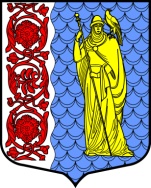 Администрация муниципального образованияСланцевский муниципальный район Ленинградской областиПОСТАНОВЛЕНИЕАдминистрация муниципального образованияСланцевский муниципальный район Ленинградской областиПОСТАНОВЛЕНИЕАдминистрация муниципального образованияСланцевский муниципальный район Ленинградской областиПОСТАНОВЛЕНИЕАдминистрация муниципального образованияСланцевский муниципальный район Ленинградской областиПОСТАНОВЛЕНИЕ25.10.2023№1892-пФинансовое обеспечение муниципальной программы - всего, в том числе по годам реализации, тыс. руб.	2020-2026 годы – 782 383,3274 тыс. рублей; В том числе:2020 год – 105 229,52398 тыс. рублей;2021 год – 101 196,25236 тыс. рублей;2022 год - 106 417,57355 тыс. рублей;2023 год – 116 599,76251 тыс. рублей;2024 год - 114 265,35500тыс. рублей;год  - 119 337,43000 тыс. рублей;год  - 119 337,43000 тыс. рублей;